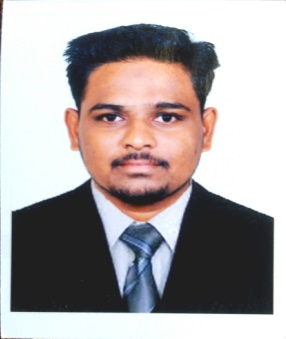 ALI	E-mail: ali-394977@2freemail.com 	objective  	A highly trained and dependable Appliance Sales associate with strong customer service and sales records. Adept at performing customer follow-up services and inspections as required on a case-by-case basis. Strong appliance sales team player as well as a self-motivated independent worker.WORK EXPERIENCEMore than 6 years working experience in Sales Executive in Electronics Equipments, Mobiles and Home Appliances in Hypermarket & Supermarkets. Company : in Jeddah, Kingdom of Saudi Arabia.            Designation : Sales and Merchandiser             Period : Dec 2012 to Dec 2018Roles and Duties	Responsible for placing all sales orders and tracking them through the delivery or pickup process. Maintained an expert knowledge of all electronics and home appliances items sold in store.Assisted customers with the proper knowledge of Cameras, Mobile Phones, Laptops, Desktops, TV's, Tablets, etc.Achieving sales targets set each month by the sales management team.Following all enquires through to contact or close.Ensuring that product delivers and movements are processed according to Company stock management guidelines.Implementing internal sales improvement initiatives.Perform responsibilities of keeping up-to-date on a stock level as well as with all technology and product informationResponsible for greeting customers in a warm and professional manner. Handle responsibilities of promoting electrical goods displayed in the store.Handle the tasks of showing and explaining the features and benefits of electrical items to customers.Communicate with potential customers to identify customer's requirements. Handle the tasks of building good relationships with customers by communicating and solving their problemsResponsible for assisting customers in operating various electrical goods and itemsPrepare invoices for sold items and enter the same on the computer.Perform the tasks of assisting sales executives in preparing and updating the sales reports to the manager.Ensure a clean work area and proper organization of the displayed goods.Handle the tasks of merchandising specified areas of the store like tagging, cleaning, and ensuring all display items are placed in an accurate manner. Responsible for assisting in developing and training of new associates, when required.Performed various duties, including assisting Customers, Stocking, Customer Service, and CashieringEducationBachelor of Commerce (B.Com) 2006-2009            Institution 	     	: Periyar Arts and Science College, Cuddalore            University		: Thiruvalluvar University, VelloreComputer SkillsDiploma in Computer ApplicationOperating SystemPersonal DetailsNationality	:	IndianReligion	:	IslamDOB		             :     06th July 1989Gender	:	MaleMarital Status	:	MarriedLanguages	:	English, Arabic, Hindi, and TamilPASSPORT DETAILSDate of Expiry	:	24/01/2022 Place of Issue	: 	Chennai	Visa Status	:	Visit Visa 